Uwaga! Proszę o wysyłanie zdjęć z przerobionych prac plastycznych i kart pracy. Wszystkie zdjęcia będą umieszczane w teczkach dzieci. Jest to niezbędne do monitorowania realizacji podstawy programowej jak i postępów dzieci. Z góry dziękuję i życzę powodzenia Mail: dagmara-domanska@wp.plJęzyk angielski Delfiny, Motyle i KwiatyPropozycje zabaw i ćwiczeń na czas od 04.05.2020-08.05.2020Temat: Vehicles 1Zadanie 1 Przedstawiamy ilustrację a później opisujemy ją w języku angielskim(obrazki dostępne na końcu strony)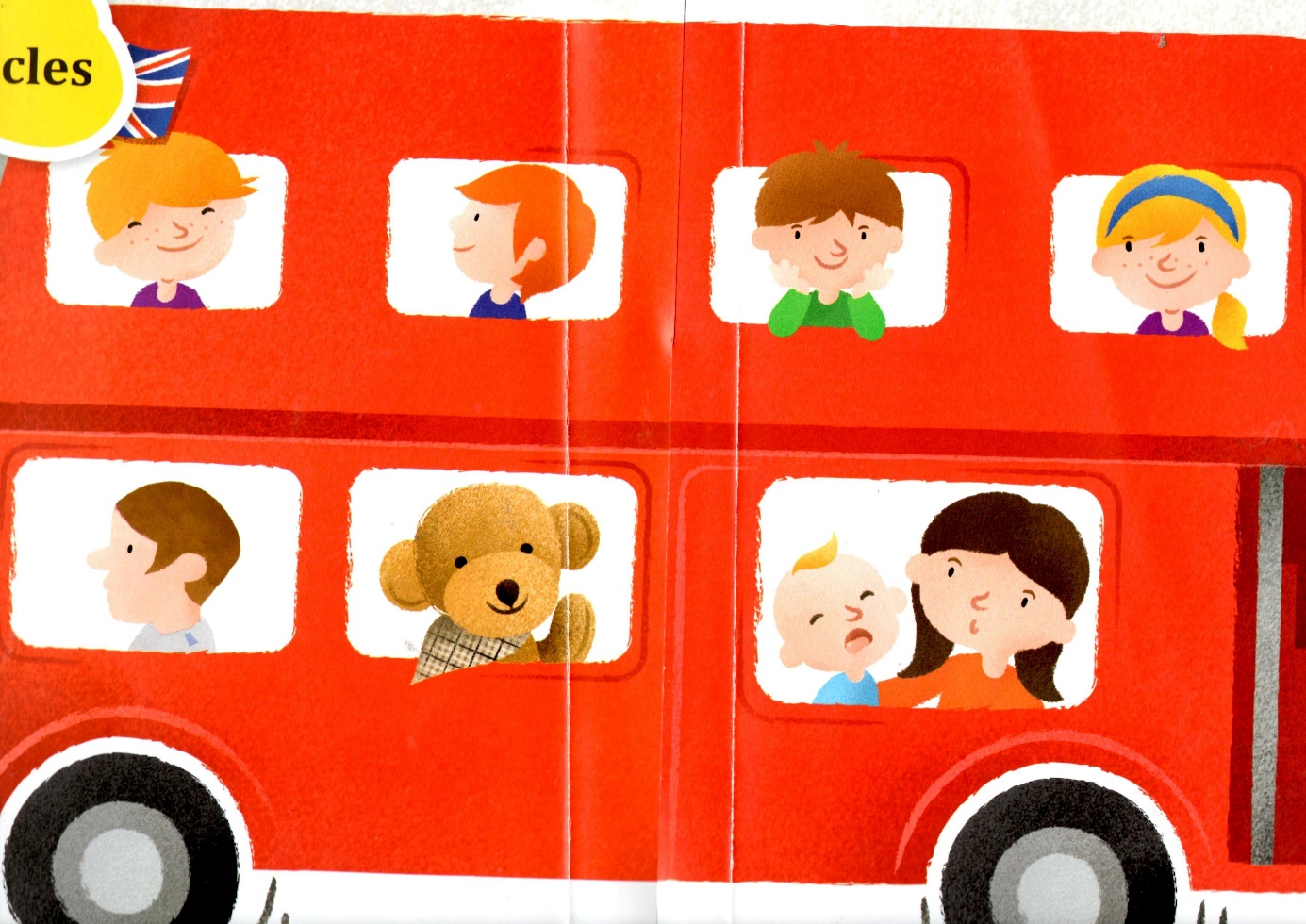 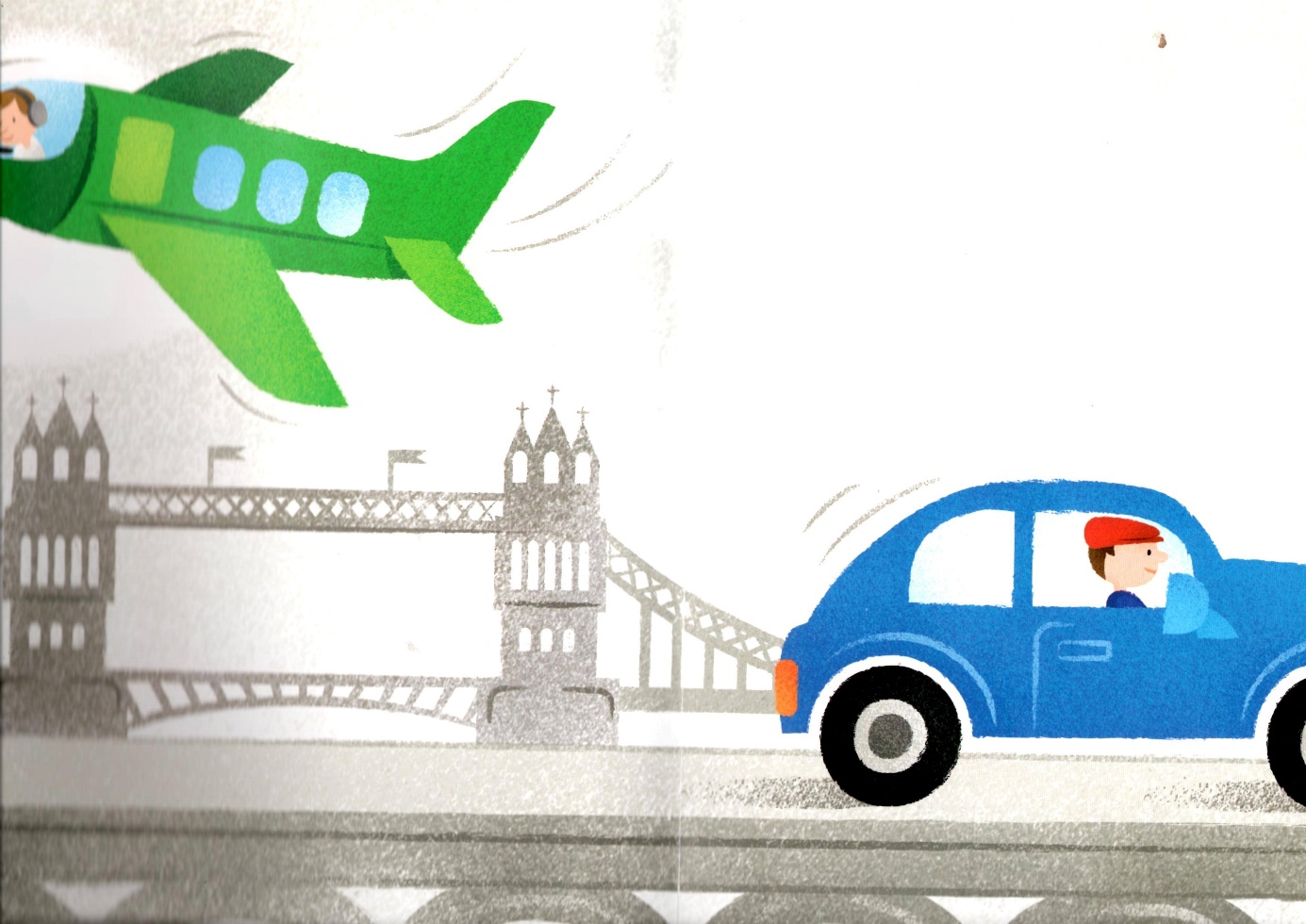 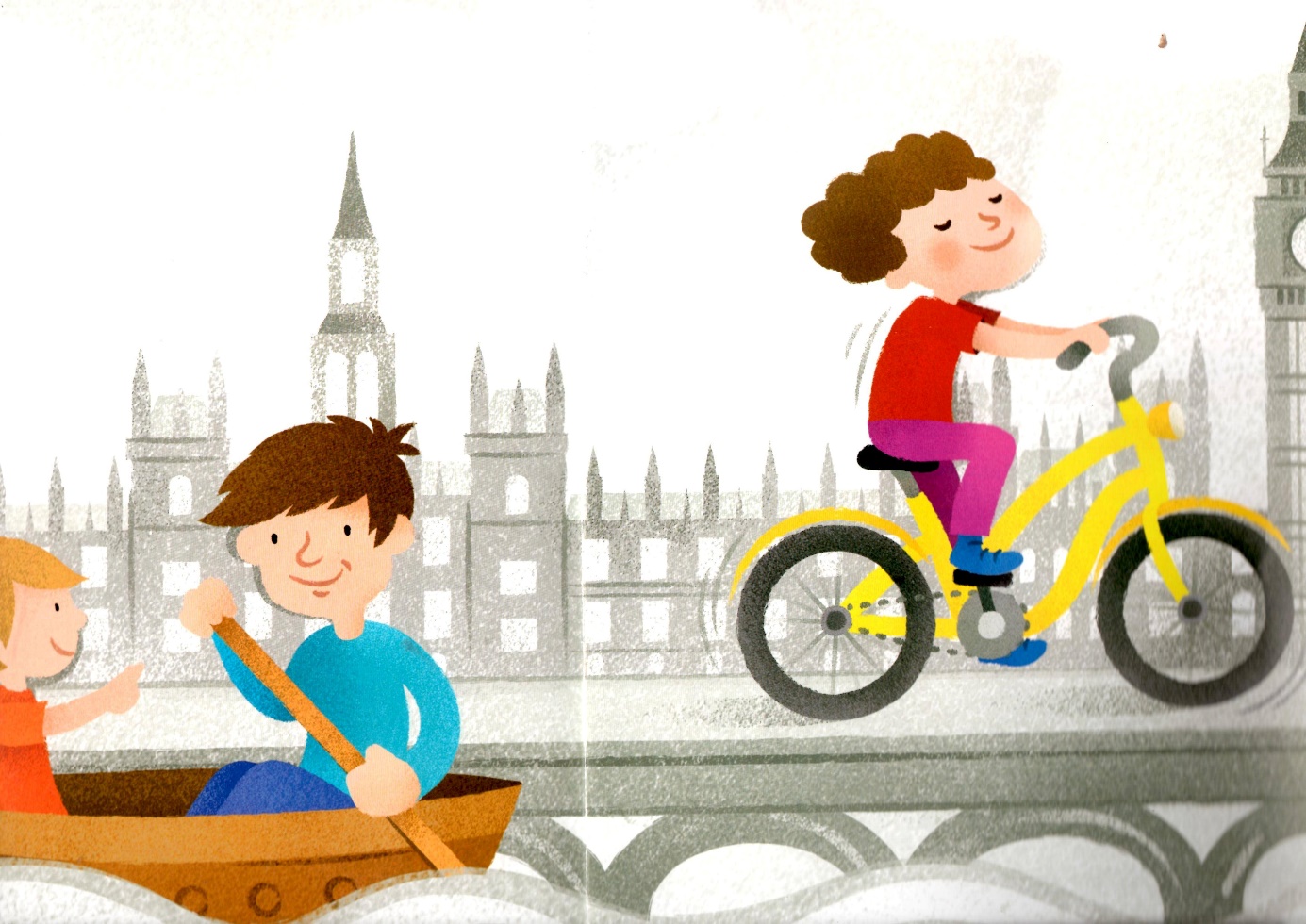 Zadanie 2. Odgłosy pojazdówDzieci mają przed sobą obrazek przedstawiający miasto(a city). Włączamy nagranie pojazdów, dzieci wskazują odpowiednie pojazdy do usłyszanych dźwięków. Po każdym odgłosie, pyta: What is this?co to jest? Dzieci nazywają pojazdyZadanie 3. Nazywamy odpowiednie środki transportu i wykonujemy odpowiednie gesty. Zachęcamy dzieci ,aby wykonywały ćwiczenia razem z nami.Zadanie 4 Piosenka The wheels on the bus – zabawa ruchowa przy piosence. https://www.youtube.com/watch?v=e_04ZrNroToThe wheels on the bus go round and round                  Młynek rękami przed sobą. Koła autobusu kręcą się                                              Round and round                                                         Młynek rękami przed sobą.Kręcą się                                                      Round and round                                                       Młynek rękami przed sobą.Kręcą się                                                     The wheels on the bus go round and roundAll through the townPrzez całe miasto.The doors on the bus go open and shutDrzwi autobusu otwierają i zamykają sięOpen and shutOtwierają i zamykają sięOpen and shutThe doors on the bus go open and shutAll through the townThe wipers on the bus go swish, swish, swishWycieraczki autobusu chlapią chlap chlap Swish, swish, swishChlap chlap chlapSwish, swish, swishThe wipers on the bus go swish, swish, swishAll through the townThe signals on the bus go blink, blink, blinkŚwiatła autobusu migają, migają, migająBlink, blink, blinkMigają. Migają. migająBlink, blink, blinkThe signals on the bus go blink, blink, blinkAll through the townThe horn on the bus goes beep, beep, beepKlakson autobusu brzęczy bip bip bipBeep, beep, beepBip, bip, bipBeep, beep, beepThe horn on the bus goes beep, beep, beepAll through the townThe motor on the bus goes vroom, vroom vroomSilnik autobusu robi wrum, wrum wrumVroom, vroom, vroomWrum, wrum, wrumVroom, vroom, vroomThe motor on the bus goes vroom, vroom, vroomAll through the townThe people on the bus go up and downLudzie w autobusie skaczą w górę i w dółUp and downW górę i w dółUp and downThe people on the bus go up and downAll through the townThe babies on the bus go “Wah, wah, wah!”Małe dzieci w autobusie płaczą łeee, łee“Wah, wah, wah!”“Wah, wah, wah!” The babies on the bus go “Wah, wah, wah!”All through the townThe mommies on the bus go “Shh, shh, shh!”Mamusie w autobusie mówią: ciii ,ciii , ciii“Shh, shh, shh!”“Shh, shh, shh!”The mommies on the bus go “Shh, shh, shh!”All through the townThe daddies on the bus go “I love you!”Tatusiowie w autobusie mówią: Kocham Cię“I love you!”“I love you!”The daddies on the bus go “I love you!”All through the townZadanie 5. Karta pracy nr.1 Pokoloruj wyrazy- dostępna w załączniku.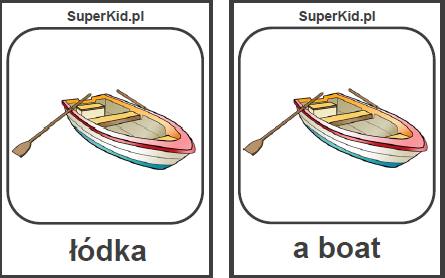 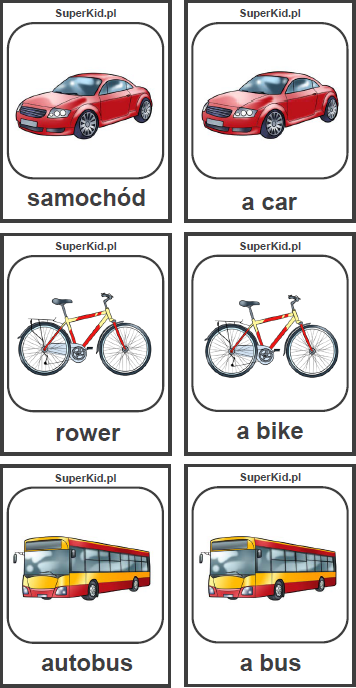 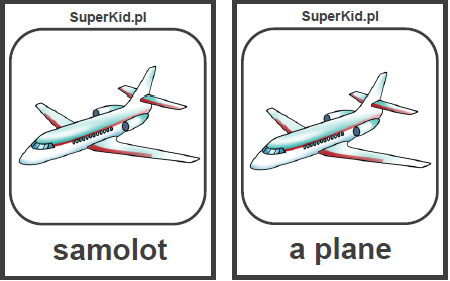 Zwrot w języku angielskim  AktywnośćIn the picture there is a bus. The bus is red   Na obrazku, znajduje się autobus. Autobus jest czerwony                    Wskazujemy na autobus, zachęcamy dzieci do pokazania obrazka i powtórzenia słownictwa: a busIn the picture there is a car. The car is blueNa obrazku, znajduje się samochód. Samochód jest niebieski.                    Wskazujemy na autobus, zachęcamy dzieci do pokazania obrazka i powtórzenia słownictwa: a carIn the picture there is a bike. The bike is yellow Na obrazku, znajduje się rower. rower jest żółty.                    Wskazujemy na autobus, zachęcamy dzieci do pokazania obrazka i powtórzenia słownictwa: a bikeIn the picture there is a boat. The boat is brown Na obrazku, znajduje się łódź. Łódka jest brązowa                 Wskazujemy na autobus, zachęcamy dzieci do pokazania obrazka i powtórzenia słownictwa: a boatIn the picture there is a plane. The plane is green Na obrazku, znajduje się samolot. Samolot jest zielony.                   Wskazujemy na autobus, zachęcamy dzieci do pokazania obrazka i powtórzenia słownictwa: a planePojazdAktywnośćA car (samochód)Przemieszczamy się po pokoju, dłonie wysunięte do przodu i ułożone jak na kierownicy.A plane (samolot)Kładziemy się na brzuchu, rozkładamy ręce na boki, wyprostowane nogi lekko unosi my do góry.A bike (rower)Kładziemy się na plecach, unosimy nogi do góry i naśladujemy pedałowanie.A boat (łódka)Siadamy po turecku, naśladujemy wiosłowanie oburącz raz po prawej, raz po lewej.